 Norton Wrestling Club Open Tournament  Saturday February 8th, 2020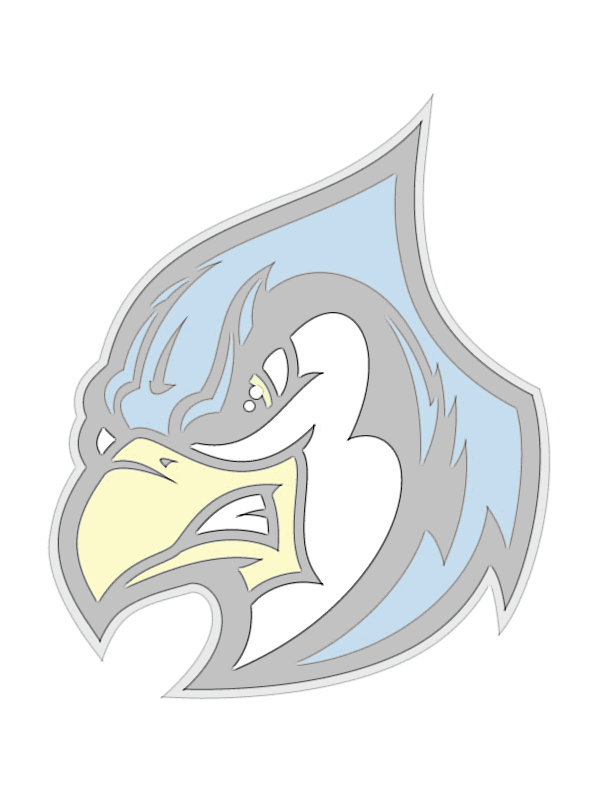 Place: Norton Community High School, 513 W. Wilberforce Norton KS Entry Deadline: Track wrestling must be used to pre-register		   Entry deadlines- 11:59 PM on Tuesday February 4th, 2020Entry Fee: Non-refundable, $20.00 fee payable to Norton Wrestling Club Must accompany wrestler entries via TrackWrestling Rules: All wrestlers must have USA Wrestling Federation Card. KSHSAA rules must be enforced during the tournament with kids modifications. Head gear mandatory. All referees will be certified. Kids may only sign up in one age/weight division. Norton Wrestling club reserves the right to combine brackets if necessary. Weigh In: NO SATURDAY WEIGH INS *Home site weigh in and skin and nail check done by Head Coach or Club President* Weigh in sheets must have competing weight class, competitors name, competing age group, and actual weight. Must have head coach or club president sign to certify weigh in. Weigh in sheet must be  e-mailed to nortonwrestlingclub15@gmail.com by 8:00 pm on Friday, February 7th. (All wrestlers listed on the weigh-in sheet are subject to the $20.00 Non-refundable entry fee.) Norton Wrestling Club reserves the right to verify the weight of any competitor on Saturday, February 8th; per tournament director or referee discretion. Schedule: Coaches Meeting at 8:00 a.m. All scratches must be reported at this time. Wrestling will start at 9 a.m. Awards: Medals will be awarded to the top 4 in each weight class.  Age and Weight Division Ages as of August 31, 20196 and Under….. 37,40,43,46,49,52,55,58,61,64,67,70,73,76,80,95,110,Hwt 8 and Under….. 40,43,46,49,52,55,58,61,64,67,70,73,76,80,88,95,110,125,Hwt 10 and Under….. 52,55,58,61,64,67,70,73,76,79,82,85,90,95,100,110,120, 130,150,170, Hwt 12 and Under….. 64,68,72,76,80,84,88,92,96,100,105,110,115,120,130,140,150, 165,190,215,240,Hwt Please send exact weight on Hwt. Ratings: A=State Qualifier, B=Usually places top 3, C=Average, D=Beginner Entry Information, Changes, and Questions: email nortonwrestlingclub15@gmail.comTournament Director: Justin Carter 785-871-7580  or Bruce Weigel 785-672-7902Norton Wrestling Club and/or USD 211 will not be responsible for any injuries or lost or stolen property on or around Norton Community High School.